О внесении изменений в постановление администрации Комсомольского района от 30 декабря 2019 г. № 2002 «Об утверждении Положения об оплате труда библиотекарей муниципальных общеобразовательных учреждений Комсомольского района Чувашской Республики»Руководствуясь постановлением администрации Комсомольского района Чувашской Республики от 10 октября 2022 г. № 582 «О повышении оплаты труда работников муниципальных учреждений Комсомольского района Чувашской Республики»,   администрация    Комсомольского    района   Чувашской     Республики  п о с т а н о в л я е т:1.  Внести в постановление администрации Комсомольского района Чувашской Республики от 30 декабря 2019 г. № 2002 «Об утверждении Положения об оплате труда библиотекарей муниципальных общеобразовательных учреждений Комсомольского района Чувашской Республики» следующие изменения:                  в пункте 2.1. раздела II Положения об оплате труда библиотекарей муниципальных общеобразовательных учреждений Комсомольского района Чувашской Республики таблицу изложить в следующей редакции:2. Настоящее постановление вступает в силу после дня его опубликования и распространяется на правоотношения, возникшие с 01 октября 2022 года.Глава администрацииКомсомольского района                                                                                       А.Н. Осипов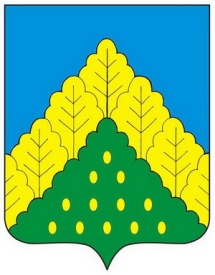 ЧĂВАШ РЕСПУБЛИКИНКОМСОМОЛЬСКИ  РАЙОНĔН АДМИНИСТРАЦИЙЕЙЫШĂНУ21.11.2022 ç. № 663Комсомольски ялĕАДМИНИСТРАЦИЯ КОМСОМОЛЬСКОГО РАЙОНАЧУВАШСКОЙ РЕСПУБЛИКИПОСТАНОВЛЕНИЕ21.11.2022 г. № 663с. Комсомольское«Профессиональные квалификационные группы должностей Рекомендуемый минимальный размер оклада (ставки), рублей12Профессиональная квалификационная группа «Должности работников культуры, искусства и кинематографии ведущего звена»Библиотекарь со средне - специальным образованием5456Библиотекарь с высшим образованием5946».